                   Извештај са спортског дана Ваљевске гимназијеУ суботу 02.09.2017 у СРЦ Петница је одржан спортиски дана за ученике и професоре Ваљевске гимназије.Прво је било је такмичење у пливању. Прво место је био Алекса Ђурђевић III-1, друго место Јован Митровић I-3 а треће Милан Лукић IV-1.Једина девојчица која се такмичила са дечацима је Теодора Перишић IV-6.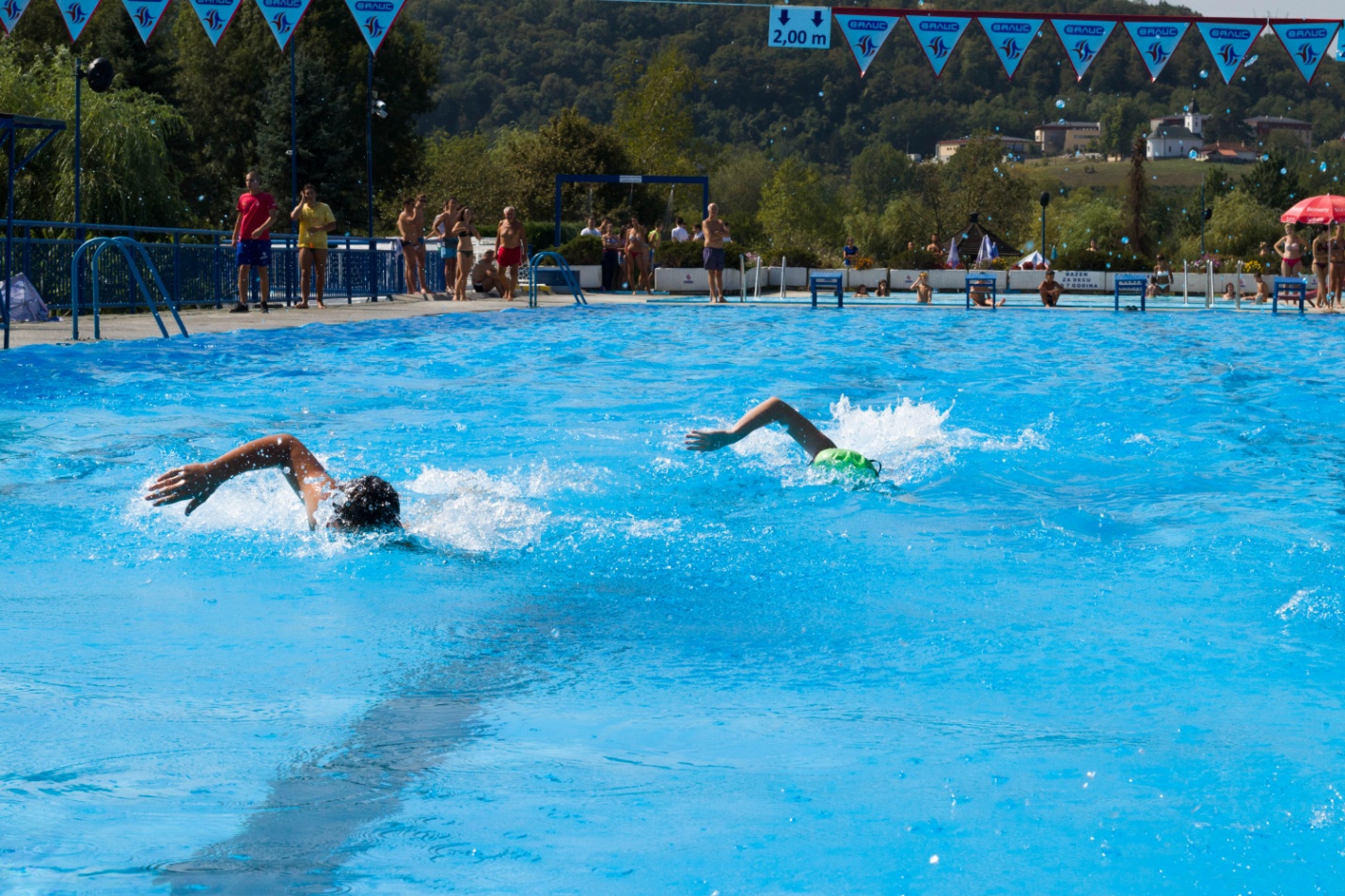 Први пут је одиграна и ватерполо утакмица. Учествовале су две екипе, под називом „Небитно је“(бели) и „СЗИ“ (плави). Победила је екипа „СЗИ“ са 9:7.Екипе „СЗИ“ су чинили следећи ученици:Никола Ђорђевић   	 III-6Јован Митровић    	I-3Милан Лукић		IV-1Борис Ичагић		I3Михајло Тимотић	II-1Ненад Ђурић		III-7Урош Андрић		I-6Екипа „Небитно је“:Алекса Ђурђевић	III-1Антоније Станковић	III-7Бојан Радовановић	III-2Давид Јевтић		II-1Матеја Мирковић	II-4Алекса Мазић		II-4Илија Обрадовић	II-1Турнир у одбојци, учествовало 8 екипа а у финалу су биле екипе „Паци“( II и IV  разред) и екипа „Мали“ ( I разред). Победила је екипа Паци  25: 14, у саставу:Милош Марковић	II-3Тамара Бељић		IV-6Марија Живковић	IV-6Јована Сировљевић	IV-6Екипа Мали:Јелена Ђорђевић	I-3Катарина Пантић	I-7Милош Павловић	I-2Вељко Гајић		I-1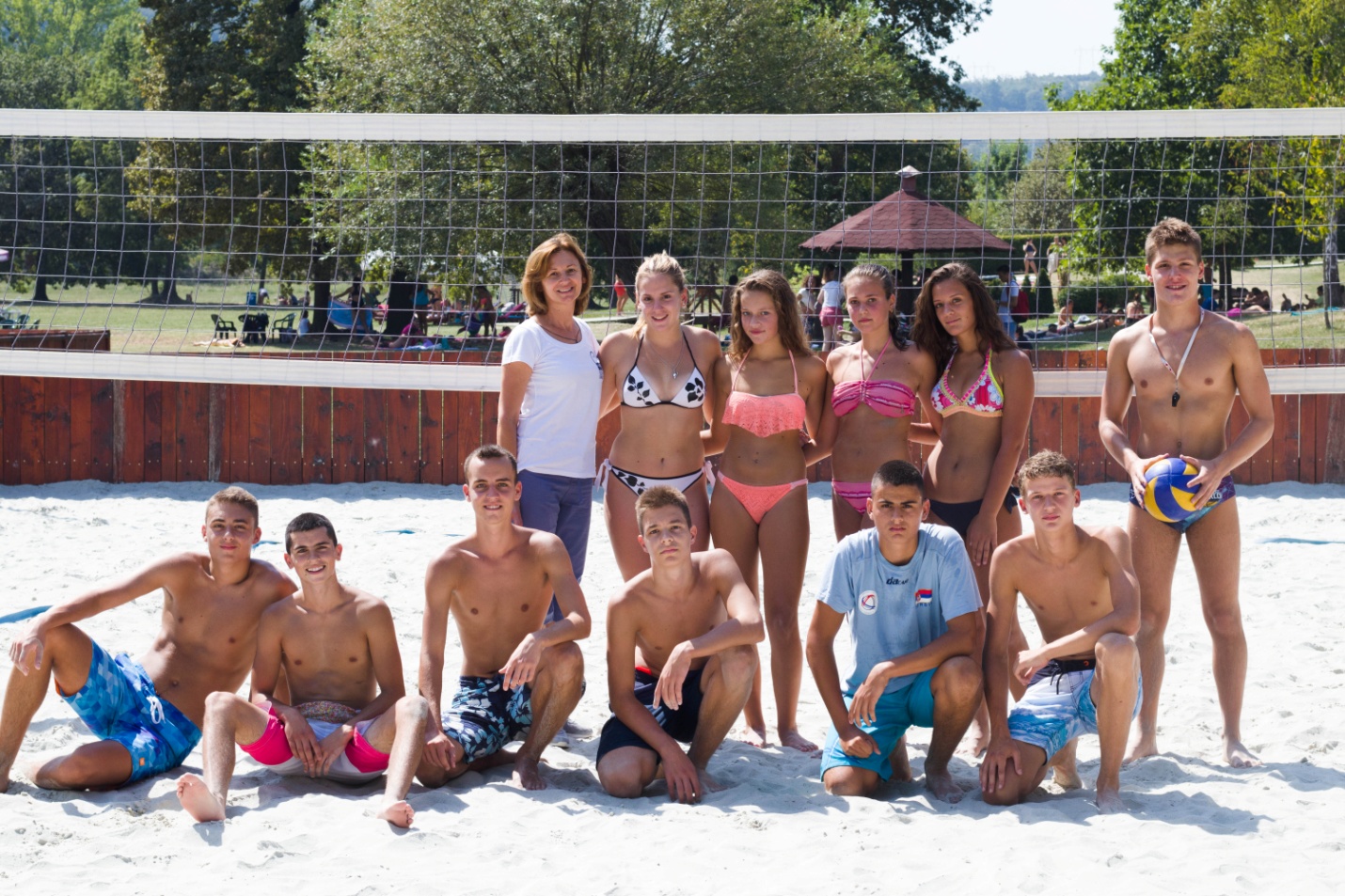 SRC Petnica        Turnir u basketuNa Sportskom danu Valjevske gimnazije održanom 02.09.2017.godine u SRC Petnica, realizovan je turnir u basketu na kom je učestvovalo 9 ekipa. Igran je kup sistem, a pobednik je bila ekipa u sastavu: Bogdan Badovinac IV-1, Luka Petrović IV-2 i Ivan Stanković IV-6. Drugo mesto je zauzela ekipa u sastavu: Miloš Krstić I-2, Matija Stupar I-3, Mihailo Ranković I-3 i Đorđe Mitrović I-3, a treće mesto je zauzela ekipa odeljenja III-2 u sastavu: Nikola Spasojević, Stefan Jelić i Đorđe Ristić.Dragan Đurđević, profesor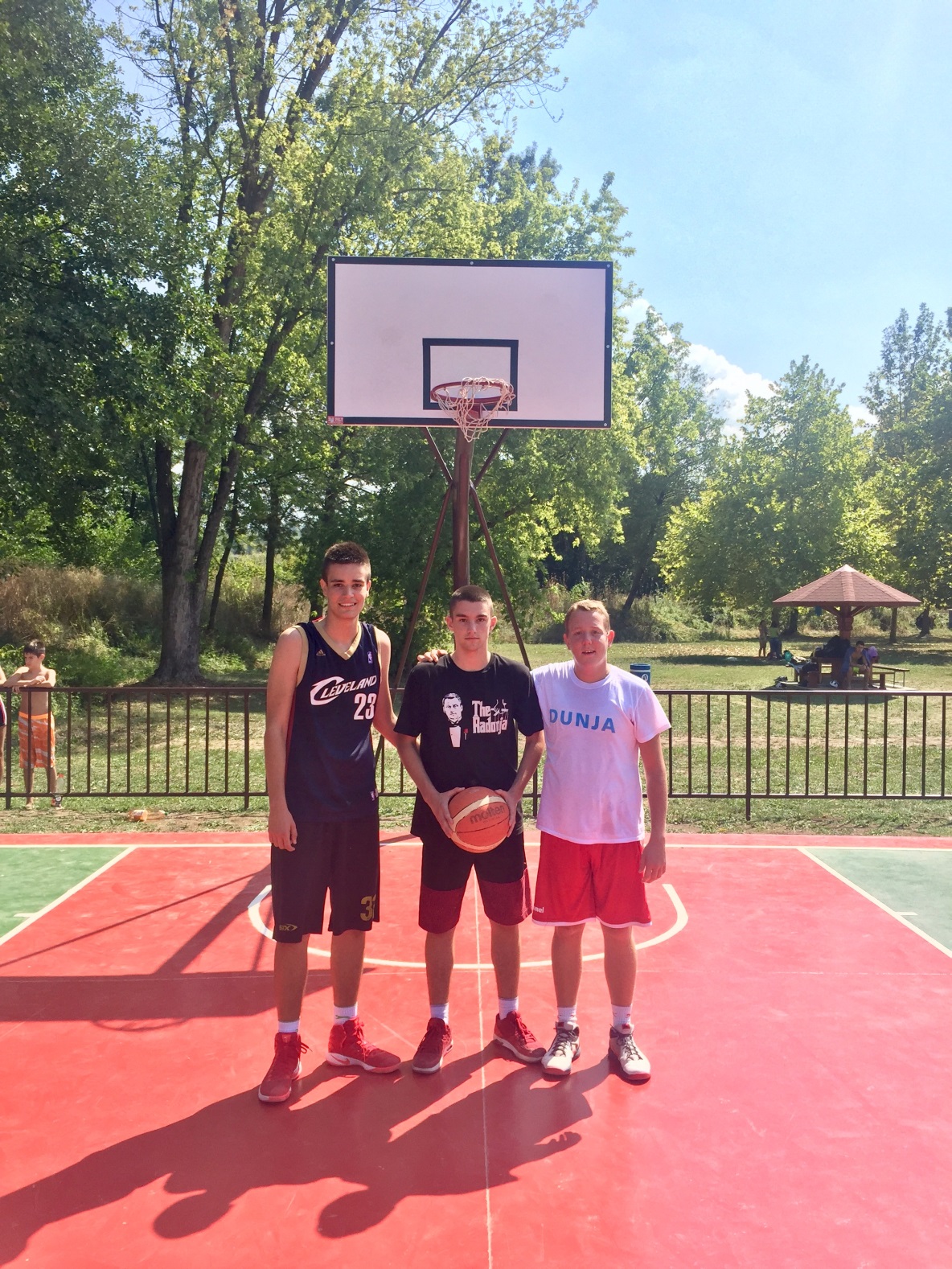 Dana 02.09.2017 ,Valjevska Gimnazija odrzala je sportski dan na bazenima “Petnica”Na turnir u fudbalu prijavilo se četri ekipe :III3, “VUKAN” ,III1,”MEŠANO”U KUP SISTEMU, SASTALI SU SE: III3 PROTIV III1 , “VUKAN” PROTIV “MEŠANO” EKIPA MEŠANO  JE POBEDILA EKIPU III3 I TIME OSVOJILA PRVO MESTO.SASTAV POBEDNIČKE EKIPE:DOBRICA CVJETINOVIĆTOMAŠEVIĆ ĐORĐENEMANJA JANKOVIĆLAZAR ĐURIĆIZVESTAJ PODNEOOSTOJIĆ ŽELJKO